Отделение социального обслуживания пожилых граждан по договорам пожизненного содержания с иждивениемСогласно  постановления главы администрации Старооскольского городского округа Белгородской области № 804 от 29 марта 2012 года «Об утверждении Положения об организации работы по заключению договоров пожизненного содержания с иждивением в Старооскольском городском округе» продолжает работу Служба индивидуального договорного обслуживания престарелых граждан  на дому. Согласно  постановления главы администрации Старооскольского городского округа Белгородской области № 804 от 29 марта 2012 года «Об утверждении Положения об организации работы по заключению договоров пожизненного содержания с иждивением в Старооскольском городском округе» продолжает работу Служба индивидуального договорного обслуживания престарелых граждан  на дому. Право на заключение Договора  пожизненного содержания с иждивением имеют одиноко проживающие пенсионеры,  супружеские пары пенсионного возраста  и инвалиды  старше 60 лет,  в обмен на передачу в собственность городского округа принадлежащих им жилых помещенийДля заключения договора пожизненного содержания с иждивением предоставляются следующие документы:- личное заявление;- документ, удостоверяющий личность;- пенсионное удостоверение;- справка об инвалидности (при наличии);- свидетельство о браке (для супружеских пар);- документы, удостоверяющие право собственности на жилое помещение;- справка о составе семьи (межведомственный запрос в электронном виде);- технический паспорт на жилое помещение (при наличии);- справка о размере существующей задолженности (при наличии) по оплате за жилое помещение и коммунальные услуги;- заключение лечебно- профилактического учреждения здравоохранения о состоянии здоровья и отсутствии у заявителя противопоказаний к социальному  обслуживанию.Гражданам, заключившим договор пожизненного содержания с иждивением и передавшим принадлежащее им жилое помещение в муниципальную собственность,  выплачивается ежемесячная денежная выплата.Получателю ренты на основании заключенного договора гарантируется оплата расходов на содержание жилья, коммунальных услуг, оплата услуг связи, оплата ритуальных услуг и предоставление социальных услуг на дому социальным работником.Договора пожизненного содержания с иждивением с гражданами пожилого возраста и инвалидами от имени администрации Старооскольского городского округа на основании доверенности заключает управление социальной защиты населения администрации Старооскольского   городского округа.г. Старый Оскол, м-н Интернациональный, 15, 1 этаж, кабинет № 4телефон: 8 (4725) 24-10-86, 8 (4725) 24-10-86График работы:Понедельник – четверг с 8-00 до 17-00Пятница с 8-00 до 15-45Перерыв с 13-00 до 13-45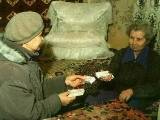 